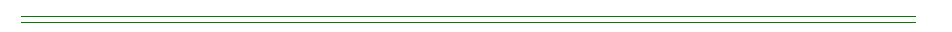 ПРОТОКОЛ № 1заседания профбюро/решения профгруппы Института математики информатики и естественных наукг. Москва                                                                                 «17» января 2018г.Состав профбюро: 5 человекПрисутствуют: Кропова Ю.Г., Баженова С.А., Горюнова С.В., Парамонова А.А.ПОВЕСТКА ДНЯ:1. Об организации досуга членов профсоюза и выделении билетов на концерт Олега Погудина (20 января 2018 г.).2. О выделении материальной помощи на приобретение детских театральных билетов доценту Тытар В.А.СЛУШАЛИ: об организации досуга членов профсоюза и выделении билетов на концерт Олега ПогудинаВЫСТУПИЛИ: Баженова С.А.ПОСТАНОВИЛИ: просить профком ППО МГПУ выдать билеты на20 января 2017 г.- концерт следующим членом профсоюза:1.2.3.РЕЗУЛЬТАТЫ ГОЛОСОВАНИЯ: «за» - 4 чел., «против» - отсутствует, «воздержались» - отсутствует.СЛУШАЛИ: о выделении материальной помощи на приобретение детских театральных билетов доценту Тытар В.А.ВЫСТУПИЛИ: Парамонова А.А.ПОСТАНОВИЛИ: просить профком ППО МГПУ выделить средства на приобретение детских театральных билетов для Тытар В.А. (один воспитывает дочь и в течение 9 лет не пользовался дотациями профкома)РЕЗУЛЬТАТЫ ГОЛОСОВАНИЯ: «за» - 4 чел., «против» - отсутствует, «воздержались» - отсутствует.Председатель профбюро                                                                   Кропова Ю.Г.Местная общественная организацияПЕРВИЧНАЯ ПРОФСОЮЗНАЯ ОРГАНИЗАЦИЯ ПРЕПОДАВАТЕЛЕЙ, СОТРУДНИКОВ И СТУДЕНТОВМОСКОВСКОГО ГОРОДСКОГО ПЕДАГОГИЧЕСКОГО УНИВЕРСИТЕТА (ППО МГПУ) Региональной общественной организации - Московской городской организацииПрофсоюза работников народного образования и науки Российской Федерации